West Yorkshire Police & Crime Panel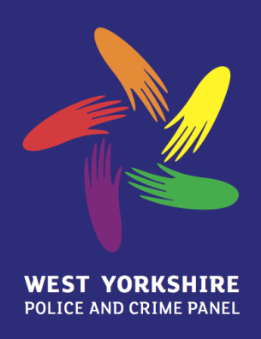 Room 20Town HallWakefield MDC      WF1 2HQTel: 01924 305323clare.elliott@awya.gov.uk	samantha.wilkinson@awya.gov.uk28th January 2013To: 	Members of the West Yorkshire Police and Crime Panel	Councillors Peter Box (Chair), Imran Hussain, Sarah Ferriby, Michael Walls, Pauline Nash, Steven Sweeney, Ken Smith, David Hall, Alison Lowe, Mohammed Iqbal, Les Carter,Jean Askew	Mr Roger Grasby, Mrs Joe SykesDear MemberMEETING OF THE WEST YORKSHIRE POLICE AND CRIME PANELTUESDAY, 5TH FEBRUARY 2013I am pleased to invite you to attend a meeting of the West Yorkshire Police and Crime Panel, which will be held at 2:30 pm on Tuesday,  5th February 2013 in the Old Court Room, Town Hall, Wakefield.The Agenda for the meeting is detailed on the following page.Yours sincerely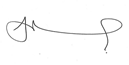 Joanne Roney OBEChief OfficerWest Yorkshire Police and Crime PanelAs a courtesty to colleagues, will you please ensure your mobile phones and pages are on silent prior to the start of the meeting.  Thank you.Special Meeting of the West Yorkshire Police and Crime Panel To Review and Consider the Precept Proposal 2013/14Tuesday, 5th February 2013, 2:30 –3.30 pmOld Court Room, Wakefield Town HallAgendaAcceptance of Apologies for Absence	2.	Members’ Declaration of Interest	Members are reminded of the requirement to make an appropriate verbal Declaration at the meeting on any item(s) on the agenda in which they have an interest.  Having done so, Members are asked to complete a form detailing the Declaration, which will be available from the Committee and Members’ Services Officer at the meeting……………………………………………………………………………………………………………………………………West Yorkshire Police and Crime Commissioner to attend for Item 33.	PCC Precept Proposal for 2013/14 Police and Crime Commissioner to present his proposed preceptOpportunity for questions from the Panel(Report and supporting papers attached)	…………………………………………………………………………………………………………….4.	Panel Response to Precept Proposal	Panel to consider and agree the response to the PCC Precept Proposal	(Note outlining the process attached for information)5.	Any Other Business 	Of which notice has been given6.	Date and Time of Next Meeting	 8th February 2013 at 10:00am